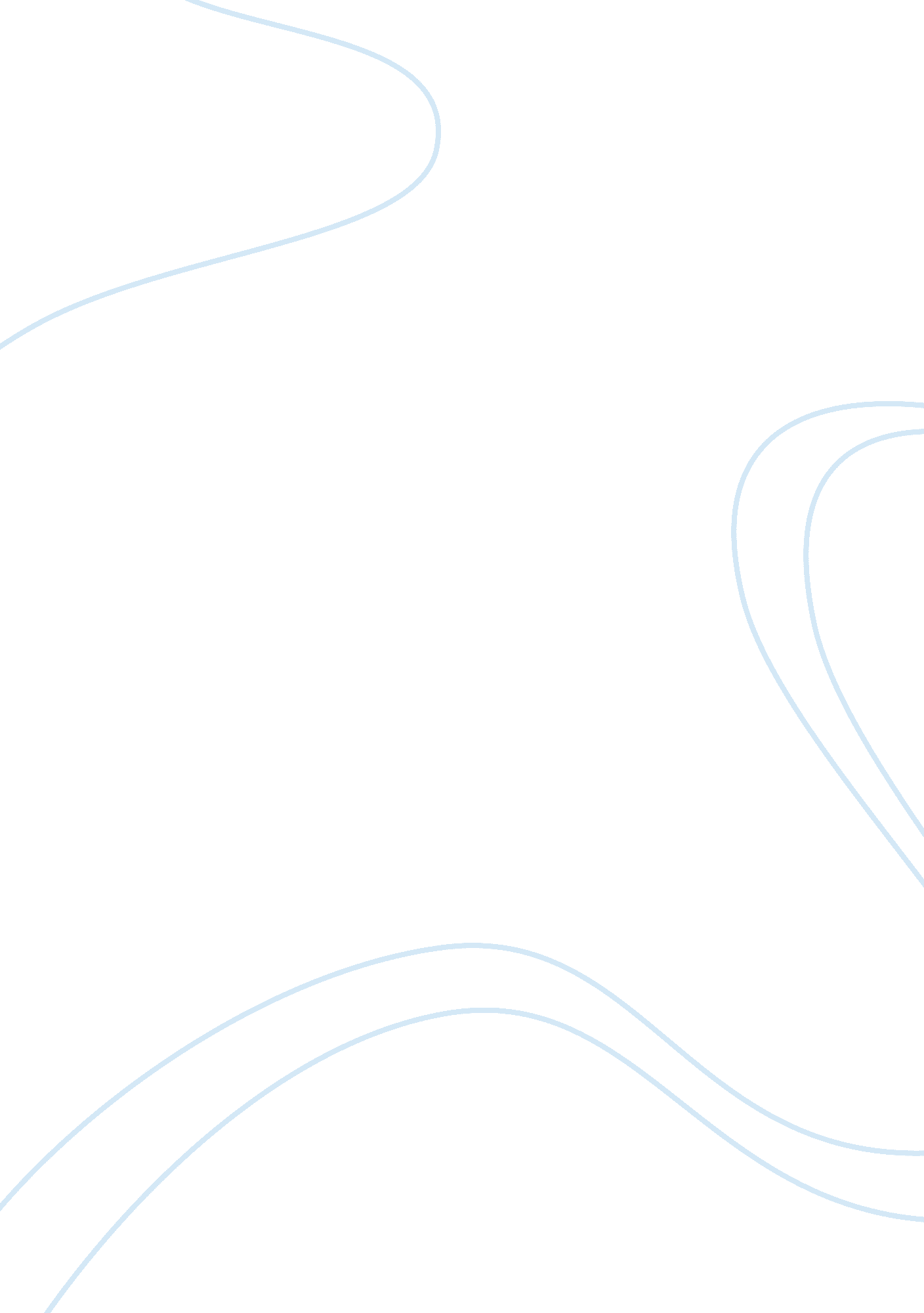 The history of faberge eggs essay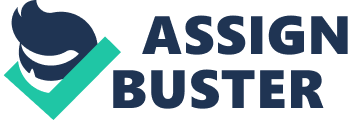 We may non be all familiar with Faberge eggs but to some. it represents a batch of things. In its ain kernel. it is a invaluable chef-d’oeuvre. For aggregators. they are cherished plants of art but for Stalin. it is a reminder of imperial overkill. But more significantly. for the Russian royalty. it is a century-old tradition ( Kubilius ) . It all began in 1885 when Czar Alexander III and Czarina Maria Fedorovna celebrated their 20th day of remembrance. Coincidentally. it fall on the same day of the month as the Easter. and as we all know. it is the most celebrated vacation in the Russian Orthodox religion ( Schulman ) . Because of such. the tsar wanted to give his queen a really particular gift that is both a memorialization of their day of remembrance and the Easter. He so commissioned a really promising jewelry maker at that clip. His name is Peter Carl Faberge ( “ Faberge Eggs: Mementos of a Doomed Dynasty” ) . Since the beginning. it became a challenge for Faberge to plan a originative. alone and intricate egg every twelvemonth for that was what the Czar wants. Fortunately for Faberge. he ne’er runs out of thoughts. Most of his inspirations are drawn from the royal twosome themselves. When the Czar died in 1894. Nicholas II undertook the throne and continued making the tradition. Not merely does he commissioned the jewelry maker for the Czarina but besides for his wife-Czarina Alexandra Fedorovna ( Kubilius ) . Faberge made certain that no two designs are the same. Faberge made an sole line for the royalty-it was called the Imperial egg aggregation. Each twelvemonth. the subject is something that the royal tribunal awaits for it is kept as a secret until the forenoon of the Easter arrives ( Moon ) . In 1900. it made its introduction through the World Exhibition. Many jewelry makers. critics and royals were astounded by the master’s intricate design. Because of such. infinite royalties. blue bloods or merely kick rich people commissioned the jewelry maker to do the same sort of jewellery for them. Faberge’s name soared into new highs during that twelvemonth. With so much orders that are coming from around the universe. he decided to set up the House of Faberge ( “ What Are Faberge Eggs? “ ) . In 1917. the Czar already ended his reign and in the undermentioned twelvemonth. his full household was executed in a cellar in their Siberian castle-prison. However. the Dowager Empress Maria Fedorovna managed to get away the assassin’s slug. It is believed that when she left her fatherland. she carried with her the last piece of the Faberge Imperial Easter egg series ( “ Faberge Eggs: Mementos of a Doomed Dynasty” ) . It is believed that each Faberge egg represents a different matter in Russia’s history. One of the many illustrations of these is the Tsarevich egg which was created in 1912 that was created to honour the male inheritor to the royal throne. It specifically opened to expose a portrayal of the Russian prince ( Kubilius ) . Furthermore. in 1911. he created the Fifteenth Anniversary egg which is fundamentally a household album of the royal household. Its pictures are elegantly detailed to observe the most singular events of the reign of Czar Nicholas II and each member of the household ( “ Faberge Eggs: Mementos of a Doomed Dynasty” ) . What made Faberge’s eggs so popular amongst the blue bloods and the royalties is in the manner by which he manufactures each egg. Beside the fact that each egg is alone. he makes certain that he employs merely the best techniques to make the finest decoration. The major beginning of his inspiration comes from the plants of earlier centuries. This is really much evident in the manner that he incorporated semitransparent enameling in all of his eggs. But since merely a little sum and figure of colourss were available for semitransparent enameling during the nineteenth century. Faberge experimented with different colourss and shortly. he was able to come up with over 140 sunglassess. Faberge was besides really peculiar about the stuffs that he used. His favourite stuffs are silver. Cu. gold. Ni and Pd that he coalesce at different proportions to accomplish puzzling colourss. Another method that Faberge besides used was the inclusion of guilloche-a surface intervention that can easy do moving ridges and striations in the design either automatically or manually. He besides loved natural rocks that included bowenite. stone crystal. agate. lapis lazuli. jade. etc. Cherished rocks that he normally includes are sapphires. emeralds and rubies whereas for semi-precious 1s. he uses garnets. olivines. Mecca rocks. etc. Schulman ) Amusingly. it was Peter Faberge who was the adult male behind the designs and Jesus of the eggs to the royal castle. However. he did non truly take part in the echt procedure of doing the eggs. Creditss should hold been given to all the goldworkers. maestro jewelry makers and miniaturists who. twelvemonth by twelvemonth. ne’er fails to put to death Faberge’s designs into a chef-d’oeuvre and a work of art ( Evans ) . The House of Faberge became one of the most successful and largest companies in Russia in late 1800’s with over 500 employees and three subdivisions all over Russia and Europe. During World War I. specifically in 1914. the company began to free its colour because bulk of its employees were drafted into military and in 1918. the Bolsheviks nationalized the company. Six old ages subsequently. Faberge’s sons-Eugene and Alexander-established FABERGE and Cie in an attempt to resuscitate the repute and criterions of the company. However. they failed because Faberge’s decease four old ages before proved to be a really great nothingness for the company ( Crews ) . Then. in 1951. the company became FABERGE Inc. nd in 1989. Pforzheim jewelry maker Victor Mayer was appointed as the sole worldwide workmaster for the company and since so. he had been permitted to sell the keen gems and objets d’art of the company ( Crews ) . Of all the beautiful and keen jewelleries and object d’art that Faberge and his company created. it was Imperial Easter egg series that gathered so much attending. Out of the 57 eggs that he created. merely 50 pieces were made for the royal household of Russia. As of today. eight Imperial eggs are reportedly losing and four are said to be already photographed ( Moon ) . There is still much jewellery from the House of Faberge that losing until today ; some can be found in museums and others. in aggregations of private persons. The Faberge Egg is so one of the well-appreciated parts of Russia to the universe. It extends from a household tradition by none other than the royal household themselves. It is undeniably one of the most desired work of art and history in the universe. And no affair how expensive it may go. it is still invaluable non merely for the Russians but for other people who knows the existent value and history of the eggs. It is a chef-d’oeuvre carefully crafted to fulfill the contemplations of the Czarina that is why. it reaches mind-bending sums. Additionally. non merely is the fact that it is a chef-d’oeuvre that makes it so expensive but more significantly. it boosts itself with character-character that over clip developed in itself. Some eggs may be losing but Faberge. the Czars and the shapers have in their bosom the true narrative behind every alone piece of a Faberge egg. It is a piece of history that belongs to a state and a household that is one of the most controversial and sought-after royalties in the universe. Indeed. merely to hold that piece of history is invaluable. In the eyes of person that is genuinely an appreciator ; the luxuriant design now merely becomes a fillip. There may be tonss of reproductions of the Faberge eggs but to hold an reliable Faberge egg merely implies that Russia ( and the royal household ) is allowing the proprietor to hold a glance of their private life. And for them to let this is genuinely an award no money or gem in the universe can of all time replace. They have a piece of mystifier that merely the eggs can state. 